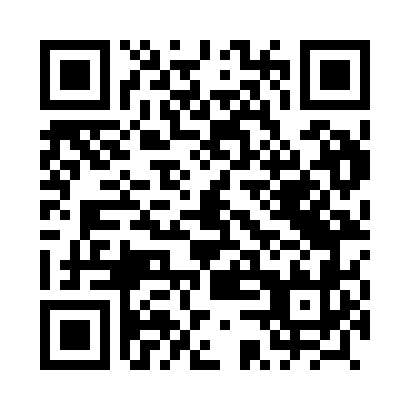 Prayer times for Blonice, PolandWed 1 May 2024 - Fri 31 May 2024High Latitude Method: Angle Based RulePrayer Calculation Method: Muslim World LeagueAsar Calculation Method: HanafiPrayer times provided by https://www.salahtimes.comDateDayFajrSunriseDhuhrAsrMaghribIsha1Wed2:435:1712:455:538:1410:362Thu2:395:1512:455:548:1510:403Fri2:355:1312:455:558:1710:434Sat2:315:1112:445:568:1910:465Sun2:315:0912:445:578:2010:506Mon2:305:0812:445:588:2210:517Tue2:295:0612:445:598:2310:518Wed2:285:0412:446:008:2510:529Thu2:285:0212:446:018:2710:5310Fri2:275:0112:446:028:2810:5411Sat2:264:5912:446:038:3010:5412Sun2:264:5712:446:038:3210:5513Mon2:254:5612:446:048:3310:5614Tue2:244:5412:446:058:3510:5615Wed2:244:5312:446:068:3610:5716Thu2:234:5112:446:078:3810:5817Fri2:234:5012:446:088:3910:5818Sat2:224:4812:446:098:4110:5919Sun2:224:4712:446:108:4211:0020Mon2:214:4612:446:118:4411:0021Tue2:214:4412:446:118:4511:0122Wed2:204:4312:446:128:4611:0123Thu2:204:4212:456:138:4811:0224Fri2:194:4112:456:148:4911:0325Sat2:194:4012:456:158:5111:0326Sun2:184:3812:456:158:5211:0427Mon2:184:3712:456:168:5311:0528Tue2:184:3612:456:178:5411:0529Wed2:174:3512:456:188:5611:0630Thu2:174:3412:456:188:5711:0631Fri2:174:3412:456:198:5811:07